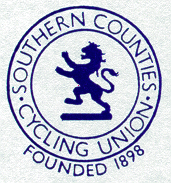                       Southern Counties Cycling Union                                      25 Mile Time Trial To be held On7.03 am               September 2nd 2018          Course G25/51Prize List1st On Scratch  £30.00.. 2nd  £25.00.Fastest Lady  £25.00CTT Target Times will be used to calculate the Veteran Awards 1st on Target Time  £20.00..2nd on t/t  £15.0.1st Lady on t/t £20 Handicap 1st £20.00 2nd £15.00  Handicap calculated by Jonathan Vickery SCCUFastest team of three on Scratch                       £15.00 each  Timekeeper Mr.M.Irons                       Assistant  Timekeeper   Mr.M. Labram Promoted for and on the behalf of Cycling Time Trials under their rules and regulations